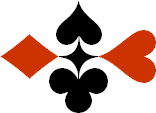 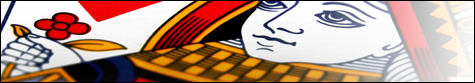 Serie 09 boekje 19 - West opent op 1 niveau
Bied beide handen Antwoorden
© Bridge OfficeAuteur: Thijs Op het Roodt

U bent altijd West en begint. Uw partner is Oost.
Indien niet anders vermeld passen Noord en Zuid.
Is het spelnummer rood dan bent u kwetsbaar.
Biedsysteem toegepast bij de antwoorden
5542
Zwakke 2Stayman 4 kaart hoog, Jacoby hoge en lage kleurenPreëmptief  3 en 4 niveauBlackwood (0 of 3  - 1 of 4)
Heren gestroomlijndNa het eerste boekje vonden de cursisten dit zo leuk, dat ik maar de stoute schoenen heb aangetrokken en meerdere van deze boekjes ben gaan schrijven.

Het enthousiasme van de cursisten heeft mij doen besluiten om deze boekjes gratis aan iedereen die ze wil hebben, beschikbaar te stellen.

Ik heb bewust in eerste instantie geen antwoorden bij de boekjes gemaakt. Maar op veler verzoek toch met antwoorden.Ik zou het waarderen, wanneer u mijn copyright zou laten staan.

Mocht u aan of opmerkingen hebben, laat het mij dan weten.Ik wens u veel plezier met deze boekjes.
1♠754Noord

West     OostZuid♠HB92HB92♥AHB3Noord

West     OostZuid♥--♦H1083Noord

West     OostZuid♦VB97VB97♣V8Noord

West     OostZuid♣A10763A107631313111111
Bieding West

Bieding West
Bieding Oost
Bieding Oost
Bieding Oost
1111121 SA22 SA2 SA3Pas3West opent met zijn laagste 4-kaart. Dus 1♦. Oost kan meteen de ♦ steunen, maar dan wordt een eventuele ♠ fit gemist. Daarom 1♠ door oost. Nu kan west zijn ♥ niet meer bieden, want dat zou reverse zijn en 16+ punten beloven. Daarom biedt hij 1 Sans Atout. Oost geeft de moed niet op en bied 2 Sans Atout en moet daarom 11 punten hebben. Maar west past.2♠HVB10Noord

West     OostZuid♠9696♥H5Noord

West     OostZuid♥B97B97♦AB9Noord

West     OostZuid♦H1065H1065♣B873Noord

West     OostZuid♣A952A9521515888
Bieding West

Bieding West
Bieding Oost
Bieding Oost
Bieding Oost
11 SA12 SA2 SA2Pas2West opent met 1 Sans Atout, Oost heeft niks in de hoge kleuren, maar wel 8 punten. Daarom biedt hij 2 Sans Atout. De doubleton ♥ en zijn 15 punten doen west besluiten om te passen.3♠A73Noord

West     OostZuid♠H65H65♥A7Noord

West     OostZuid♥HH♦AB1085Noord

West     OostZuid♦V643V643♣ A63Noord

West     OostZuid♣HB954HB9541717121212
Bieding West

Bieding West
Bieding Oost
Bieding Oost
Bieding Oost
1112223255West opent met 1♦ en oost besluit om 2♣ te bieden, in plaats van meteen de ♦ te steunen. West springt naar 3♦ met 17 punten en dan biedt oost de manche met zijn 12 punten. 5♦.4♠H95Noord

West     OostZuid♠A7632A7632♥H1043Noord

West     OostZuid♥B5B5♦B75Noord

West     OostZuid♦A432A432♣AH2Noord

West     OostZuid♣1061061414999
Bieding West

Bieding West
Bieding Oost
Bieding Oost
Bieding Oost
1111121 SA222323PasPasWest begint met 1♣ en oost biedt 1♠. Jammer voor west want nu kan hij zijn 4-kaart ♥ niet meer bieden. Dat is reverse. Daarom biedt hij 1 Sans Atout. Maar oost is nog niet uitgeboden. Hij biedt zijn tweede kleur. 2♦. Hiermee geeft hij zijn 5-kaart ♠ aan en west bloeit weer een beetje op door 2♠ te bieden. Maar west tempert zijn hoop met een pas.5♠HNoord

West     OostZuid♠V9765V9765♥92Noord

West     OostZuid♥HVBHVB♦HB1053Noord

West     OostZuid♦VV♣AB942Noord

West     OostZuid♣H875H8751212131313
Bieding West

Bieding West
Bieding Oost
Bieding Oost
Bieding Oost
111112223 SA3 SA3Pas3Van twee 5-kaarten beginnen wij altijd met de hoogste. Daarom opent west met 1♦. Oost biedt nu zijn langste kleur met 1♠. West 2♣ en nu biedt oost 3 Sans Atout. Want er is alleen een fit in ♣, maar dan moet je voor een manche 27 punten hebben.6♠83Noord

West     OostZuid♠A74A74♥A4Noord

West     OostZuid♥H62H62♦H986Noord

West     OostZuid♦732732♣AB874Noord

West     OostZuid♣H1093H10931212101010
Bieding West

Bieding West
Bieding Oost
Bieding Oost
Bieding Oost
1111 SA1 SA222PasPasWest opent met zijn 12 punten met 1♣. Oost heeft geen hogere 4-kaart en biedt ondanks zijn 10 punten 1 Sans Atout. West weet nu dat oost een 4-kaart ♣ moet hebben en biedt daarom 2♣. Daarop past oost. Mooi gedaan.7♠A542Noord

West     OostZuid♠H86H86♥9Noord

West     OostZuid♥V643V643♦AV4Noord

West     OostZuid♦H75H75♣HB532Noord

West     OostZuid♣AV4AV41414141414
Bieding West

Bieding West
Bieding Oost
Bieding Oost
Bieding Oost
111112123 SA3 SADit is een ooi voorbeeld, van hoe twee handen met 14 punten kan verschillen. West start de bieding met 1♣ en oost biedt zijn enige 4-kaart 1♥. Omdat west nu 1♠ biedt, weet oost dat er geen manche in de hoge kleuren gaat komen en biedt daarom 3 Sans Atout.8♠97542Noord

West     OostZuid♠AB8AB8♥H54Noord

West     OostZuid♥B108B108♦ANoord

West     OostZuid♦V43V43♣AV85Noord

West     OostZuid♣HB63HB631313121212
Bieding West

Bieding West
Bieding Oost
Bieding Oost
Bieding Oost
111442Pas2Een mooie 5-kaart ♠ in de west hand. Maar een 5-kaart is een 5-kaart en dan openen wij ook daarmee. Dus west begint met 1♠. Oost heeft een 3-kaart ♠ dus er is een fit. Met 12 punten biedt de optimistische oost de manche. 4♠.9♠B42Noord

West     OostZuid♠H109H109♥H53Noord

West     OostZuid♥A10A10♦H543Noord

West     OostZuid♦AB986AB986♣AHBNoord

West     OostZuid♣7537531515121212
Bieding West

Bieding West
Bieding Oost
Bieding Oost
Bieding Oost
11 SA13 SA3 SA2Pas2Mooie 15 punten. 1 Sans Atout door west. Oost heft geen 4 of 5-kaart in een hoge kleur maar wel 12 punten. Daarom biedt oost meteen 3 Sans Atout.10♠A8Noord

West     OostZuid♠1063210632♥AHB7Noord

West     OostZuid♥1096310963♦HV82Noord

West     OostZuid♦77♣1093Noord

West     OostZuid♣AHB4AHB41717888
Bieding West

Bieding West
Bieding Oost
Bieding Oost
Bieding Oost
11 SA12222233343PasPasHet 2♣ bod van oost na de opening van 1 Sans Atout door west is Stayman. West biedt nu zijn 4-kaart ♥ en oost geeft met zijn 3♥ bod aan dat hij 8 of 9 punten heeft. Dat is voldoende voor west om er 4♥ van te maken.